University of Denver Sturm College of Law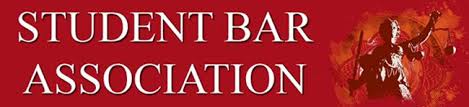 STUDENT BAR ASSOCIATION: WEEKLY AGENDADate: Wednesday, August 17, 2022, 4:30 – 5:30 PM in room 155Zoom for meeting:
https://udenver.zoom.us/j/87203666817CALL TO ORDER Attendance Exec: Camille Moore, Alexz Thompson, Kelly Lotterhos,  Terrie Mankovich, Michael Ozborn ABA: Mariah England Part-Time: Charles Early, Sara Elena2L:  Eliz Espinoza, Caitlin Whaley3L: Morgan Richardson, Heidi MetrozTeam Building GUEST SPEAKERSLikely Amber Dannis PREVIOUS BUSINESSDerby DaysWelcome to the Denver Law Community  COMMITTEE UPDATES  ( will be introductions) Social: Kelly LotterhosABA: Mariah England Health & Wellness: Morgan Richardson Community Outreach: Alexz ThompsonFinance: Michael OzbornDiversity: Terrie MankovichPart-Time: Mariah England NEW BUSINESSSTUDENT CONCERNSCALENDARAugust 15: First Day of Class August 20: Derby Days- 11am- 2pm August 27th: Welcome to the Denver Legal Community 12:30- 3:30pmREMARKS FOR THE GOOD OF THE ORDERMOTION TO ADJOURN 